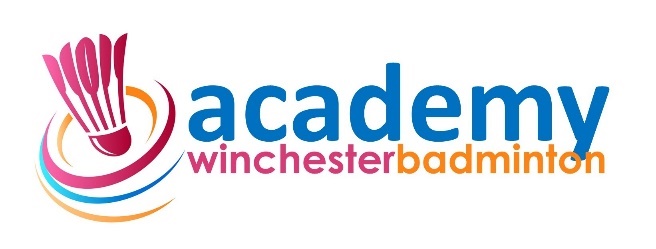 Safeguarding of Young People and Vulnerable AdultsPolicyAll aspects of the Winchester Badminton Academy (WBA) safeguarding policy are to be read in conjunction with the ‘Safeguarding and Protecting Young People in Badminton Policy’ (SPYPBP) produced by Badminton England. A ‘young person’ is defined as any child under the age of 18 years.Winchester Badminton Academy (WBA) is the principal academy with subsidiary academies Andover Badminton Academy (ABA), Ascot Badminton Academy (ASBA) and Wellington Badminton Academy (WEBA) all holding their own Badminton England affiliation and insurance cover.PLEASE NOTE THAT WE ARE UNABLE TO ACCEPT NEW MEMBERS ONTO ANY OF OUR JUNIOR PROGRAMMES UNLESS THEY HAVE GONE THROUGH THE FULL REGISTRATION PROCESS BEFOREHAND. THAT IS, TO HAVE FULLY COMPLETED AND RETURNED A REGISTRATION FORM AND TO HAVE RECEIVED CONFIRMATION OF YOUR CHILD’S ATTENDANCE TO A TASTER SESSION. PLEASE DO NOT TURN UP UNLESS YOU HAVE GONE THROUGH THIS PROCESS.WBA’s Guiding PrinciplesSafeguarding young people and vulnerable adults is the responsibility of everyone associated with Winchester Badminton Academy and its subsidiariesEveryone has the responsibility to act appropriately and report any concerns at the earliest opportunityAll young people and vulnerable adults have the right to be protected from abuse and enjoy playing badminton in a safe and secure environmentThe rights and values of all young people should be respectedAll allegations of inappropriate behaviour towards a young person or vulnerable adult will be taken extremely seriously and the Badminton England procedures followedWinchester Badminton Academy and its subsidiaries, along with WBA’s county association Hampshire Badminton Association, recognises the importance of working together with parents, carers and young people themselves to ensure young people and vulnerable adults are kept safe.
How WBA will support young people (see also SPYPBP section 4.2)WBA will:Have a clear commitment to promoting children’s welfare and safeguarding at all timesEnsure that WBA has a named Welfare Officer and that this person shall undergo the necessary training as stipulated by Badminton EnglandEnsure that coaches are fully qualified and have had the appropriate checks made prior to coaching, including an up-to-date DBS with Badminton EnglandProvide its coaches with access to safeguarding training at least every three years Ensure that all volunteers are recruited in accordance with Badminton England guidelinesAdopt the Badminton England Codes of Conduct for players, parents and coachesPractices that should never occur under any circumstancesIndividuals, neither paid nor unpaid should ever:Transport a young person or vulnerable adult in a car aloneSpend time with a young person or vulnerable adult away from othersInvite a young person or vulnerable adult to stay at their homeShare a room with a young person or vulnerable adultEngage in rough, physically or sexually provocative games with a young person or vulnerable adult Use or allow young people or vulnerable adults to use inappropriate languageMake sexually suggestive comments to a young person or vulnerable adultAllow allegations made by a young person or vulnerable adult to go unchallenged, unrecorded or not acted uponLeave children unattended before, during or after a session or tournament where the volunteer or coach has ultimate responsibilityDo anything that will cause a young person or vulnerable adult to be undermined, embarrassed or humiliatedTreat individuals more favourably than othersCreate a dependent relationship between themselves and the young person or vulnerable adultSend or receive private texts, social network messages or emails to a young person or vulnerable adult without the parents’/carer’s knowledge or consent.If in you are in any doubt, report your concerns to your club Welfare Officer Richard Peters at safeguarding@winchesterbadmintonacademy.co.uk Alternatively, you may contact Badminton England directly by email/phone, or by completing an online referral through their website https://www.badmintonengland.co.uk/about-us/safeguarding/All concerns raised will be treated in confidence and managed in accordance with Badminton England’spolicies and procedures for safeguarding.Other useful contacts/informationEmail: safeguarding@badmintonengland.co.ukTelephone: Badminton England Head Office: 01908 268400 Website: www.badmintonengalnd.co.uk/safeguardingLead Child Protection Officer, Victoria Brown: 01908 268430Safeguarding Administrator, Angela Toon: 01908 268470Code of Conduct (Players)Who does this apply to? The Players Code of Conduct applies to all individuals participating in badminton as a player at every level. If the code is breached and reported, all complaints and allegations will be acted upon according to the Badminton England Disciplinary Regulations and/or Child Protection Disciplinary Procedures. Players MUST: Show respect for and treat everyone equally regardless of age, ability, gender, race, religion, ethnic origin, social status or sexual orientation. Everyone has the right to be protected from abuseRespect the rights, dignity and worth of every person within the context of badminton Play within the laws of the game and respect all officials and their decisions Accept the referee’s decision without question or complaint (let your captain or coach ask the necessary questions) Help injured players and opponents Take personal responsibility to ensure that they are suitably insured for their activities Wear appropriate clothing for playing badminton during training and competition Applaud good performance and efforts from all individuals and teamsCongratulate all participants on their performance regardless of the game’s outcome Keep to agreed times for training and competitions, and inform the appropriate person if they need to withdraw or cannot avoid being late Be willing to represent their team within their own age group, irrespective of whether or not they play for an older age group Players MUST NOT: Smoke, consume alcohol or illegal substances in a space that might be seen as inappropriate Use any language /gestures that may cause offence to anyone on the grounds of their age, ability, sex, disability, race, background, gender status or sexual orientation Condone behaviour that contravenes the Badminton England Codes of Conduct or prohibited practice Use illegal or dangerous tactics Ridicule or shout at other players for making a mistake or losing a game Use social or any other electronic media to publicly criticise any other player or official involved in the game of badminton or otherwise bring the sport into disrepute through inappropriate communicationsCode of Conduct (Parents/Carers) Who does this apply to? The Parents’ Code of Conduct applies to all parents and carers at any badminton match or training session at every level of the game. If the code is breached and reported, all complaints and allegations will be acted upon according to the Badminton England Disciplinary Regulations or Child Protection Disciplinary Procedures. Parents/carers MUST:Focus on the child’s efforts and enjoyment rather than winning or losing Provide positive verbal feedback in both training and matches Encourage players to participate within the rules and regulations of the game Applaud good performance and efforts from all individuals and teams Congratulate all participants on their performance regardless of the game’s outcome Respect the decisions of officials and teach children to do the same Respect umpires, officials, coaches, players and spectators Inform the team coach or manager of any injury, health or welfare issue that you feel it is appropriate for them to know Ensure that their child/children arrive and are collected promptly for training and competitions Remember that children participate in sport for their enjoyment, not yours Treat everyone equally and fairly regardless of age, ability, gender, race, religion, ethnic origin, social status or sexual orientation. Everyone has the right to be protected from abuse Respect the rights, dignity and worth of every person within the context of badminton Report any concerns you may have in relation to a young person, follow reporting procedures laid down by Badminton England Challenge and/or report discriminatory behaviour, or behaviour that contravenes Badminton England Codes of Conduct Parents/carers MUST NOT:Agree to their child being transported in a car alone with a coach Force their child/children to participate in badminton Ridicule or shout at their child/children or other players for making a mistake or losing a game Question publicly the referee, coach, official or players’ decisions within a game, match or training situation Enter the court of play with permission from the coach/esUse any language /gestures that may cause offence to anyone on the grounds of their age, ability, sex, disability, race, background, gender status or sexual orientation Condone behaviour that contravenes the Badminton England codes of conduct/prohibited practiceCode of Conduct (Coaches)Who does this apply to? The Coaches Code of Conduct applies to all coaches in badminton at every level of the game. If the code is breached and reported, all complaints and allegations will be acted upon according to the Badminton England Disciplinary Regulations or Child Protection Disciplinary Procedures. Coaches MUST: Treat everyone equally and fairly regardless of age, ability, gender, race, religion, ethnic origin, social background, status or sexual orientation. Everyone has the right to be protected from abuseRespect the rights, dignity and worth of every person within the context of badminton Obtain appropriate qualifications and keep up to date with the latest coaching practices and developments and maintain appropriate insurance Ensure that equipment, facilities and activities meet safety standards and are appropriate to the age, ability and experience of the players taking part Ensure there is appropriate and correct supervision of players on and off the court Be aware of and abide by Badminton England Safeguarding and Protecting Young People Policy, Procedures and Guidelines Remember that players participate for pleasure and winning is part of the fun Operate within the rules and spirit of badminton and teach your players to do the same Ensure that the player’s best interests are placed first, before those of the club, team or him/herself Display high standards of behaviour and appearance Provide positive feedback to all players during training and matches Respect all referee decisions and ensure players do the same Report any concerns you may have in relation to a young person, follow reporting procedures laid down by Badminton England Challenge and/or report discriminatory behaviour Applaud good performance and efforts and from all individuals and teamsCongratulate all participants on their performance regardless of the outcome Coaches MUST NOT: Transport a young person in a car alone Ridicule or shout at a player/team for making a mistake or not winning Expose players to unacceptable risk of injury Smoke while working/participating in a badminton environment Consume alcohol or illegal substances while working/participating in a badminton environment Use foul, sexist or racist language or gestures at any time Condone behaviour that contravenes the codes of conduct/prohibited practice Engage in any form of sexually related contact with a young player. This is strictly forbidden as is sexual innuendo, flirting or inappropriate gestures and terms Give young people alcohol or cigarettes or drugs when they are under their careDeclarationI have read the Winchester Badminton Academy Safeguarding Policy (in conjunction with the Badminton England Safeguarding and Protecting Young People Policy) and will adhere to the principles and procedures within it.Date Published26th September 2022Written byRichard Peters (Head Coach and Managing Director of WBA)Verified byBadminton England SafeguardingPlayer’s NameAcademy VenuePlayer’s NameSignedDateParent’s/Carer’s NameSignedDateCoach 1’s NameSignedDateRichard PetersCoach 2’s Name (where applicable)SignedDateHayley FooksCoach 3’s Name (where applicable)SignedDateSunil BaliVolunteer’s Name (where applicable)SignedDateVolunteer’s Name (where applicable)SignedDate